Số:         /2016/TT-NHNA-CSPL	BIÊN BẢN HỌP NHÓM CỔ ĐÔNGV/v đề cử nhân sự vào Hội đồng quản trị, Ban kiểm soát Ngân hàng TMCP Nam Á nhiệm kỳ VIII (2021 – 2026)Căn cứ các Quy định của Pháp luật hiện hành và Điều lệ của Ngân hàng TMCP Nam Á;Căn cứ Thông báo số 737/2020/TBQT-NHNA ngày 25/11/2020 của Hội đồng quản trị Ngân hàng TMCP Nam Á v/v đề cử/ứng cử nhân sự vào Hội đồng quản trị, Ban kiểm soát Ngân hàng TMCP Nam Á nhiệm kỳ VIII (2021 – 2026),Hôm nay, vào lúc … giờ … phút, ngày …/…/…… tại …………………………………, Chúng tôi là những cổ đông của Ngân hàng TMCP Nam Á cùng nắm giữ liên tục …………. cổ phần phổ thông trong thời hạn liên tục ít nhất sáu (06) tháng, chiếm tỷ lệ ……………...% tổng số cổ phần có quyền biểu quyết tại Ngân hàng TMCP Nam Á, bao gồm:Chúng tôi thống nhất đề cử: Ông/Bà có tên sau đây tham gia vào Hội đồng quản trị, Ban kiểm soát Ngân hàng TMCP Nam Á nhiệm kỳ VIII (2021 – 2026):Ông/Bà có tên dưới đây đại diện cho nhóm cổ đông trực tiếp liên hệ, làm việc với Ngân hàng TMCP Nam Á để thực hiện các thủ tục liên quan đến các quyền của cổ đông:Ông/Bà: ……………………………………………………………………………………….Số CMND/CCCD/HC: ……………….	 Ngày cấp: …/…/…… Nơi cấp: ……………………Địa chỉ thường trú: ……………………………………………………………………………Nơi ở hiện tại: …………………………………………………………………………………Số điện thoại: ………………….……... Thư điện tử: ………..…………………...…………..Chúng tôi cam kết toàn bộ số cổ phần sở hữu trên đã được nắm giữ ít nhất liên tục 06 (sáu) tháng và đủ điều kiện để đề cử nhân sự tham gia vào Hội đồng quản trị, Ban kiểm soát Ngân hàng TMCP Nam Á nhiệm kỳ VIII (2021 – 2026).                                                                 ……………., ngày … tháng … năm ……(Các thành viên tham gia đề cử ký và ghi rõ họ tên)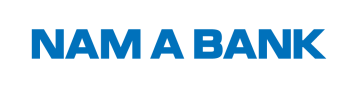 CỘNG HÒA XÃ HỘI CHỦ NGHĨA VIỆT NAMĐộc lập – Tự do – Hạnh phúcSttHọ tên cổ đôngSố CMND/ CCCD/HC/Giấy ĐKDNĐịa chỉSố        cổ phần sở hữuTỷ lệ       vốn sở hữu/ vốn điều lệKý tên12345678…TỔNG CỘNGTỔNG CỘNGTỔNG CỘNGTỔNG CỘNGSttHọ tên người được đề cửSố CMND/ CCCD/HCĐịa chỉSố        cổ phần sở hữuKý tênHội đồng quản trịHội đồng quản trịHội đồng quản trịHội đồng quản trịHội đồng quản trịHội đồng quản trị123…Ban kiểm soátBan kiểm soátBan kiểm soátBan kiểm soátBan kiểm soátBan kiểm soát123…